EMENDA IMPOSITIVA INDIVIDUAL Nº 06 AO PROJETO DE LEI N° 139/2021 DE 28 DE DEZEMBRO DE 2021, QUE ESTIMA A RECEITA E FIXA A DESPESA DO MUNICÍPIO DE BOM RETIRO DO SUL PARA O EXERCÍCIO DE 2022 PROJETO DE LEI Nº 139/2021 EMENDA ORÇAMENTO Nº 06  BENEFICIÁRIO: Secretaria da Saúde e Secretaria Municipal de Turismo, Esporte e Lazer AUTOR: Vereador João Batista Ferreira                                                                  JustificativaA presente Emenda Impositiva é uma contribuição do Vereador João Batista Ferreira, para a construção da Sede da Liga ao Combate ao Câncer. Parte restante do valor será destinado Afamab – Associação de Famílias e Amigas dos Autistas Bom Retirenses, Pois é de extrema importância dar suporte para as associações que tanto fazem por nossos munícipes                           Bom Retiro do Sul, 30 de dezembro de 2021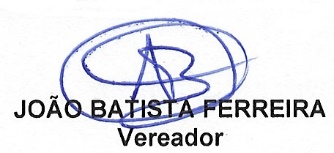 EmendaDotação a              SuplementarDotação a ReduzirObjetoValor013.4.4.90.51.00Gabinete do Prefeito04.000.0000.0.000Secretaria da Fazenda13.01 Reserva de ContingenciaConstrução da sede as Liga de Combate ao CâncerR$ 27.946,660208.000.0000.0.000Secretaria da Saúde13.01 Reserva de Contingencia04.000.0000.0.000Secretaria da FazendaPara Afamab – Associação de Famílias e Amigas dos Autistas Bom RetirensesR$ 27.946,66